ICS 67.050CCS X 04团体标准T/SATA XXX—2022蔬菜水果中灭蝇胺的快速检测胶体金免疫层析法 Rapid detection of cyromazine residues in vegetables and fruits — colloidal gold immunochromatography（征求意见稿）2022 - XX - XX发布2022 - XX - XX实施深圳市分析测试协会   发布目  次目次	I前言	II1 范围	12 规范性引用文件	13 原理	14 试剂与材料	15 仪器与设备	26 分析步骤	27 结果判定	48 结论	59 性能指标	510 其他	6附录A	7定性方法性能指标计算表	7		前  言本文件按照GB/T 1.1—2020《标准化工作导则  第1部分：标准化文件的结构和起草规则》的规定起草。请注意本文件的某些内容可能涉及专利。本文件的发布机构不承担识别专利的责任。本文件由深圳市易瑞生物技术股份有限公司提出。本文件由深圳市分析测试协会归口。本文件起草单位：深圳市易瑞生物技术股份有限公司、深圳海关食品检验检疫技术中心、深圳市检验检疫科学研究院。本文件主要起草人：严义勇、邵禹森、黄永健、李鑫源、黄强、曾楚怡、廖俊佳、王水树、谭稂屯、邓炀。本文件为首次发布。蔬菜水果中灭蝇胺的快速检测 胶体金免疫层析法范围本文件规定了蔬菜水果中灭蝇胺的胶体金免疫层析快速检测的原理、试剂与材料、仪器与设备、分析步骤、结果判定、结论、性能指标。本文件适用于蔬菜水果中灭蝇胺残留的快速筛选检验。规范性引用文件下列文件对于本文件的应用是必不可少的。凡是注日期的引用文件，仅所注日期的版本适用于本文件。凡是不注日期的引用文件，其最新版本（包括所有的修改单）适用于本文件。GB/T 6682  分析实验室用水规格和实验方法食药监办科[2017]43号  食品快速检测方法评价技术规范原理本方法采用竞争抑制免疫层析原理。样品中的灭蝇胺经提取后与胶体金标记的特异性抗体结合，抑制了抗体和试纸条中检测线（T线）上抗原的结合，从而导致检测线（T线）颜色深浅的变化。通过检测线（T线）与质控线（C线）颜色深浅比较，对样品中灭蝇胺进行定性判定。试剂与材料试剂除另有说明外，所有试剂均为分析纯，实验室用水应符合GB/T 6682中二级水的要求。4.1.1  氯化钠（NaCl）。4.1.2  十二水合磷酸氢二钠（Na2HPO4·12H2O）。4.1.3  二水合磷酸二氢钠（NaH2PO4·2H2O）。4.1.4  甲醇（CH3OH）。试剂配制样品提取液(0.1 mmol/L磷酸盐缓冲溶液，pH值为8.0)：准确称取氯化钠(4.1.1)9 g、十二水合磷酸氢二钠(4.1.2)6 g、二水合磷酸二氢钠(4.1.3)0.4 g，用水溶解并定容至100 mL，即为样品提取液。或使用胶体金免疫层析检测试剂盒专用缓冲液。参考物质灭蝇胺中文名称、英文名称、CAS登录号、分子式、相对分子量见表1，纯度≥98%。表1  参考物质信息表注：或等同可溯源物质。标准溶液配制4.4.1  灭蝇胺标准储备液（1000 μg/mL）：精密称取灭蝇胺参考物质（4.3）10 mg，置于10 mL容量瓶中，用甲醇（4.1.4）溶解并稀释至刻度，摇匀，制成浓度为1000 μg/mL的灭蝇胺标准储备液。或可直接购买灭蝇胺标准储备液。-18℃避光保存，有效期6个月。4.4.2  灭蝇胺标准中间液（100 μg/mL）：精密量取灭蝇胺标准储备液（1000 μg/mL）（4.4.1）1 mL，置于10 mL容量瓶中，用甲醇（4.1.4）稀释至刻度，摇匀，制成浓度为 100 μg/mL的灭蝇胺标准中间液。4℃避光保存，有效期3个月。4.4.3  灭蝇胺标准工作液（10 μg/mL）：精密量取灭蝇胺标准中间液（100 μg/mL）（4.4.2）1 mL，置于10 mL容量瓶中，用甲醇（4.1.4）稀释至刻度，摇匀，制成浓度为 10 μg/mL的灭蝇胺标准工作液。4℃避光保存，有效期3个月。材料灭蝇胺胶体金快速检测试剂盒。需在阴凉、干燥、避光条件下保存。4.5.1  金标微孔（含胶体金标记的特异性抗体）。4.5.2  试纸条或检测卡。4.5.3  离心管。仪器与设备5.1  电子天平：感量为0.01mg和0.01g。5.2  移液器：100μL，200μL，1mL，5mL。5.3  粉碎机。5.4  离心机：转速≥4000 r/min。5.5  涡旋混合器。5.6  温育器。5.7  胶体金读数仪(可选)。分析步骤试样制备称取不少于200 g具有代表性的蔬菜或水果样品，剪碎，分别装入洁净容器作为试样和留样，密封，标记。留样储存于-18℃以下保存。试样提取准确称取制备好的试样2 g(精确至0.01 g)至15 mL离心管中，加入8 mL样品提取液(4.2)，盖上盖子，涡旋混合器混匀或手动上下振荡混匀30 s，静置分层或4000 r/min离心1 min，上清液即为待测液。测定步骤测定液的准备GB 2763中不同蔬菜、水果基质的灭蝇胺限量要求不同，其待测液处理方式见下表。测定将以上(6.3.1)混匀后的测试样品在室温(20～30℃)温育3 min，将试纸条插入到金标微孔中，室温(20～30℃)反应6 min后，从微孔中取出试纸条，除去试纸条下端的样品垫，进行结果判定。测定步骤建议按照试纸条说明书。结果判定建议使用读数仪，读数仪的具体使用参照仪器使用说明书。质控试验空白试验准确称取空白试样，按照6.2和6.3步骤与样品同法操作。加标质控试验测定洋葱时，称取灭蝇胺含量为0.1 mg/kg的质控样，或称取空白试样，加入适量灭蝇胺标准工作液（10 μg/mL）（4.4.3），使灭蝇胺的添加量为0.1 mg/kg，按照6.2和6.3步骤与样品同法操作。  测定豇豆，菜豆，食荚豌豆，扁豆，蚕豆，豌豆，芒果，哈密瓜时，称取灭蝇胺含量为0.5 mg/kg的质控样，或称取空白试样，加入适量灭蝇胺标准中间液（100 μg/mL）（4.4.2），使灭蝇胺的添加量为0.5 mg/kg，按照6.2和6.3步骤与样品同法操作。  测定青花菜，黄瓜，茎用莴苣时，称取灭蝇胺含量为1 mg/kg的质控样，或称取空白试样，加入适量灭蝇胺标准中间液（100 μg/mL）（4.4.2），使灭蝇胺的添加量为1 mg/kg，按照6.2和6.3步骤与样品同法操作。  测定西葫芦，苦瓜时，称取灭蝇胺含量为2 mg/kg的质控样，或称取空白试样，加入适量灭蝇胺标准中间液（100 μg/mL）（4.4.2），使灭蝇胺的添加量为2 mg/kg，按照6.2和6.3步骤与样品同法操作。  测定葱，甜椒，朝鲜蓟时，称取灭蝇胺含量为3 mg/kg的质控样，或称取空白试样，加入适量灭蝇胺标准中间液（10 μg/mL）（4.4.2），使灭蝇胺的添加量为3 mg/kg，按照6.2和6.3步骤与样品同法操作。测定叶用莴苣，结球莴苣，芹菜时，称取灭蝇胺含量为4 mg/kg的质控样，或称取空白试样，加入适量灭蝇胺标准中间液（100 μg/mL）（4.4.2），使灭蝇胺的添加量为4 mg/kg，按照6.2和6.3步骤与样品同法操作。  测定姜时，称取灭蝇胺含量为7 mg/kg的质控样，或称取空白试样，加入适量灭蝇胺标准储备液（10 00μg/mL）（4.4.1），使灭蝇胺的添加量为7 mg/kg，按照6.2和6.3步骤与样品同法操作。测定叶芥菜，丝瓜时，称取灭蝇胺含量为10 mg/kg的质控样，或称取空白试样，加入适量灭蝇胺标准储备液（1000μg/mL）（4.4.1），使灭蝇胺的添加量为10 mg/kg，按照6.2和6.3步骤与样品同法操作。  测定茎用莴苣叶时，称取灭蝇胺含量为15mg/kg的质控样，或称取空白试样，加入适量灭蝇胺标准储备液（1000μg/mL）（4.4.1），使灭蝇胺的添加量为15 mg/kg，按照6.2和6.3步骤与样品同法操作。  测定油麦菜时，称取灭蝇胺含量为20 mg/kg的质控样，或称取空白试样，加入适量灭蝇胺标准储备液（1000μg/mL）（4.4.1），使灭蝇胺的添加量为20 mg/kg，按照6.2和6.3步骤与样品同法操作。注：每批试样应同时进行空白试验和加标质控试验。结果判定目视法通过对比控制线(C线)和检测线(T线)的颜色深浅进行结果判定。目视结果示意图见图1。无效结果控制线(C线)不显色，无论检测线(T线)是否显色，判定为无效结果；质控试验结果不符合要求时，同批次所有检测结果判定为无效结果。若出现无效结果，需对同批次样品进行重新检测。阴性结果控制线(C线)显色，若检测线(T线)颜色深于或等于控制线(C线)表示试样中不含灭蝇胺或其含量低于方法检出限，判定为阴性结果。阳性结果控制线(C线)显色，若检测线(T线)不显色或颜色浅于控制线(C线)表示试样中含有灭蝇胺且其含量高于方法检出限，判定为阳性结果。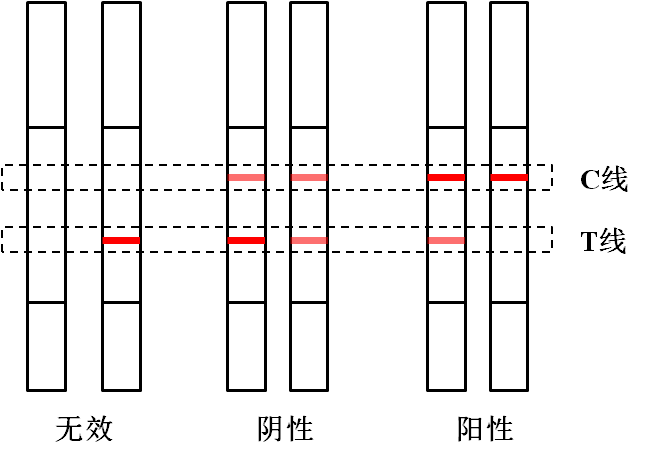 图1胶体金读数仪法按照胶体金读数仪说明书进行操作，直接读取检测结果，并按胶体金读数仪说明书进行判定。质控试验结果不符合要求时，同批次所有检测结果判定为无效结果。质控试验结果空白试验测定结果应为阴性结果，加标质控试验测定结果应为阳性结果。结论当检测结果为阳性时，应采用指定参比方法对结果进行确证。性能指标检出限本方法洋葱中灭蝇胺的检出限为0.1 mg/kg，豇豆，菜豆，食荚豌豆，扁豆，蚕豆，豌豆，芒果，哈密瓜中灭蝇胺的检出限为0.5 mg/kg，青花菜，黄瓜，茎用莴苣中灭蝇胺的检出限为1 mg/kg，西葫芦，苦瓜中灭蝇胺的检出限为2 mg/kg，葱，甜椒，朝鲜蓟中灭蝇胺的检出限为3 mg/kg，叶用莴苣，结球莴苣，芹菜中灭蝇胺的检出限为4 mg/kg，姜中灭蝇胺的检出限为7 mg/kg，叶芥菜，苦瓜中灭蝇胺的检出限为10 mg/kg，茎用莴苣叶中灭蝇胺的检出限为15 mg/kg，油麦菜中灭蝇胺的检出限为20 mg/kg。灵敏度灵敏度：≥95%。特异性特异性：≥90%假阴性率假阴性率：≤5%。假阳性率假阳性率：≤10%。注：性能指标计算方法见附录A。其他本方法分析步骤和结果判定可以根据厂家试剂盒的说明书进行，但应符合或优于本方法规定的性能指标。本方法所述试剂、试剂盒信息、操作步骤及结果判定要求是为给方法使用者提供方便，在使用本方法时不做限定。方法使用者在使用替代试剂、试剂盒或操作步骤前，须对其进行考察，应满足本方法规定的各项性能指标。本方法参比方法为 GB/T 20769-2008 《水果和蔬菜中450种农药及相关化学品残留量的测定 液相色谱-串联质谱法》。附录A（规范性）定性方法性能指标计算表定性方法各个性能指标计算见表A.1。表A.1  定性方法性能指标计算方法_________________________________中文名称英文名称CAS登录号分子式相对分子量灭蝇胺Cyromazine66215-27-8C6H10N6166.2基质种类处理方式洋葱在金标微孔中加入200 μL待测液，用一次性吸管上下抽吸5~10次直至微孔试剂混合均匀。豇豆，菜豆，食荚豌豆，扁豆，蚕豆，豌豆，芒果，哈密瓜在金标微孔中加入160 μL样品提取液(4.2)和40 μL待测液，用一次性吸管上下抽吸5~10次直至微孔试剂混合均匀。青花菜，黄瓜，茎用莴苣将样品提取液(4.2)和待测液按9:1的比例混合均匀后，在金标微孔中加入200 μL上述混合液，上下抽吸5~10次直至微孔试剂混合均匀。西葫芦，苦瓜将样品提取液(4.2)和待测液按19:1的比例混合均匀后，在金标微孔中加入200 μL上述混合液，上下抽吸5~10次直至微孔试剂混合均匀。葱，甜椒，朝鲜蓟将样品提取液(4.2)和待测液按29:1的比例混合均匀后，在金标微孔中加入200 μL上述混合液，上下抽吸5~10次直至微孔试剂混合均匀。叶用莴苣，结球莴苣，芹菜将样品提取液(4.2)和待测液按39:1的比例混合均匀后，在金标微孔中加入200 μL上述混合液，上下抽吸5~10次直至微孔试剂混合均匀。姜将样品提取液(4.2)和待测液按69:1的比例混合均匀后，在金标微孔中加入200 μL上述混合液，上下抽吸5~10次直至微孔试剂混合均匀。叶芥菜，丝瓜将样品提取液(4.2)和待测液按99:1的比例混合均匀后，在金标微孔中加入200 μL上述混合液，上下抽吸5~10次直至微孔试剂混合均匀。茎用莴苣叶将样品提取液(4.2)和待测液按149:1的比例混合均匀后，在金标微孔中加入200 μL上述混合液，上下抽吸5~10次直至微孔试剂混合均匀。油麦菜将样品提取液(4.2)和待测液按199:1的比例混合均匀后，在金标微孔中加入200 μL上述混合液，上下抽吸5~10次直至微孔试剂混合均匀。样品情况a检测结果b检测结果b总数样品情况a阳性阴性总数阳性N11N12N1.=N11+N12阴性N21N22N2.=N21+N22总数N.1=N11+N21N.2=N12+N22N=N1.+N2.或N.1+N.2显著性差异（2）2=（N12-N21-1）2/（N12+N21），自由度（df）=12=（N12-N21-1）2/（N12+N21），自由度（df）=12=（N12-N21-1）2/（N12+N21），自由度（df）=1灵敏度（p+，%）p+=N11/N1.p+=N11/N1.p+=N11/N1.特异性（p-，%）p-=N22/N2.p-=N22/N2.p-=N22/N2.假阴性率（pf-，%）pf-=N12/N1.=100-灵敏度pf-=N12/N1.=100-灵敏度pf-=N12/N1.=100-灵敏度假阳性率（pf+，%）pf+=N21/N2.=100-特异性pf+=N21/N2.=100-特异性pf+=N21/N2.=100-特异性相对准确度，%c（N11+N22）/(N1.+N2.)（N11+N22）/(N1.+N2.)（N11+N22）/(N1.+N2.)注：a由参比方法检验得到的结果或者样品中实际的公议值结果；b由待确认方法检验得到的结果。灵敏度的计算使用确认后的结果。N：任何特定单元的结果数，第一个下标指行，第二个下标指列。例如：N11表示第一行，第一列，N1.表示所有的第一行，N.2表示所有的第二列；N12表示第一行，第二列。C为方法的检测结果相对准确性的结果，与一致性分析和浓度检测趋势情况综合评价。注：a由参比方法检验得到的结果或者样品中实际的公议值结果；b由待确认方法检验得到的结果。灵敏度的计算使用确认后的结果。N：任何特定单元的结果数，第一个下标指行，第二个下标指列。例如：N11表示第一行，第一列，N1.表示所有的第一行，N.2表示所有的第二列；N12表示第一行，第二列。C为方法的检测结果相对准确性的结果，与一致性分析和浓度检测趋势情况综合评价。注：a由参比方法检验得到的结果或者样品中实际的公议值结果；b由待确认方法检验得到的结果。灵敏度的计算使用确认后的结果。N：任何特定单元的结果数，第一个下标指行，第二个下标指列。例如：N11表示第一行，第一列，N1.表示所有的第一行，N.2表示所有的第二列；N12表示第一行，第二列。C为方法的检测结果相对准确性的结果，与一致性分析和浓度检测趋势情况综合评价。注：a由参比方法检验得到的结果或者样品中实际的公议值结果；b由待确认方法检验得到的结果。灵敏度的计算使用确认后的结果。N：任何特定单元的结果数，第一个下标指行，第二个下标指列。例如：N11表示第一行，第一列，N1.表示所有的第一行，N.2表示所有的第二列；N12表示第一行，第二列。C为方法的检测结果相对准确性的结果，与一致性分析和浓度检测趋势情况综合评价。